THAILAND – Chiang Rai – Colors of Art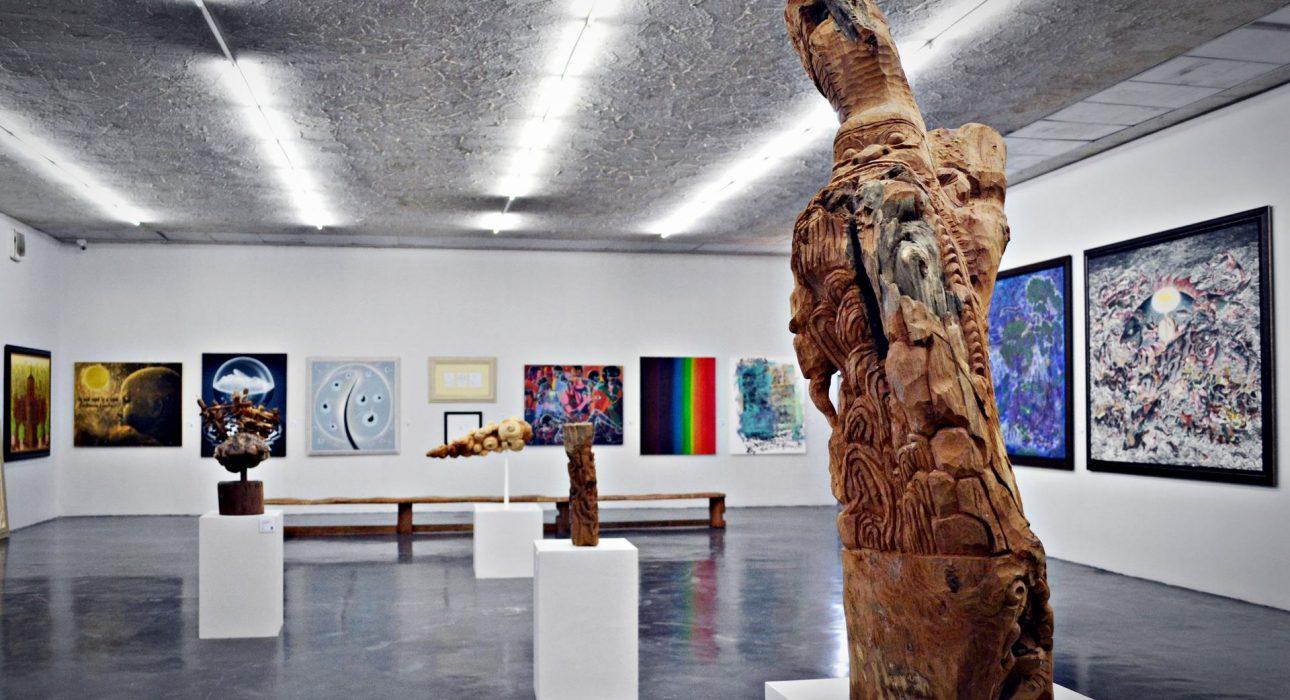 Over ViewThemeArt & Culture, Classic, HoneymoonCountry - CityThailand - Chiang RaiMarket segmentGroups, Thematic LeisurePrice Level$Max pax38SeasonalityAll Year RoundArrival cityChiang RaiDeparture cityChiang RaiDescriptionThis full day activity gives travelers the chance to visit must-see Wat Rong Khun, the impressive and famous white temple with its captivating murals created by the now internationally renowned artist, Chalermchai Kositpipat. The next stop is the small temple Wat Rong Suea Ten, also known as the Blue Temple, created by one of Chalermchai’s students. After leaving the temples behind, it’s the perfect time to have lunch at the restaurant of Art Bridge Chiang Rai, a local art gallery where the works of local artists are on display. In the afternoon, the art tour continues with a stop near the Black House, another religious-inspired building complex. And before finishing the day, guests pay a visit to Doi Din Daeng Pottery for a quiet workshop set in green surroundings to meet artists at work, or to enjoy a drink in the relaxed surroundings.Can be combined withThematic LeisureChiang Rai – Evening highlights of Chiang Rai by tuk tukSelling pointsEasia SignatureA full day activity to see many different sites in the vicinity of Chiang Rai CityA visit inspired by artImpressive pieces of art that have their own charming or quirky stylesTo visit famous sites like the White Temple and Black House, but also less famous places like the Blue Temple, Art Bridge and Doi Din Daeng PotterySustainabilityLevel Of The ExcursionLow - This activity impacts local community, culture and/or environment in a small but meaningful wayThe Impact Of This ExcursionSocial/cultural ImpactCultural Conservation, Empowerment and educationEconomic ImpactLocal individual benefits, Community benefitsAdditional InformationPositive impactWhile this is a fairly classic way of sightseeing, the focus is on highlighting and supporting local artistic talent which benefits individuals and communities directly and indirectly.Negative impactThere is some negative environmental impact as the excursion is done in conventional transportation causing Co2 emissions.Time And TransportationAll the sites are within a 15-kilometer radius of Chiang Rai City CenterPhotos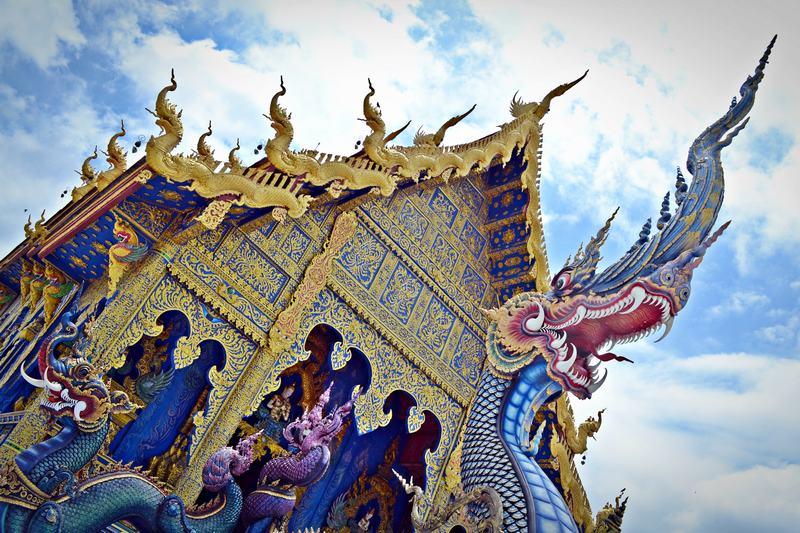 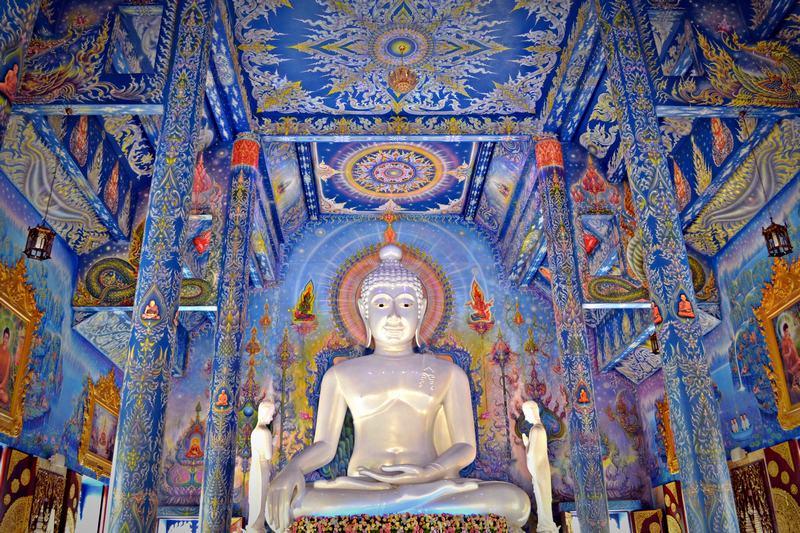 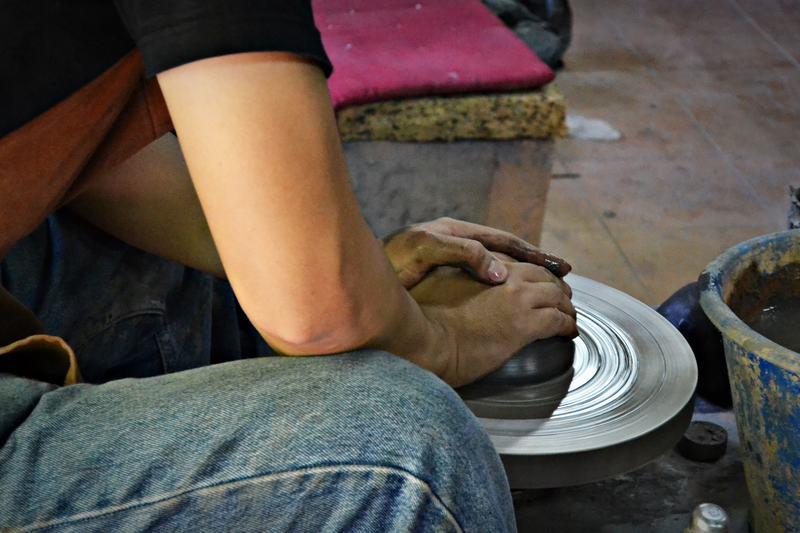 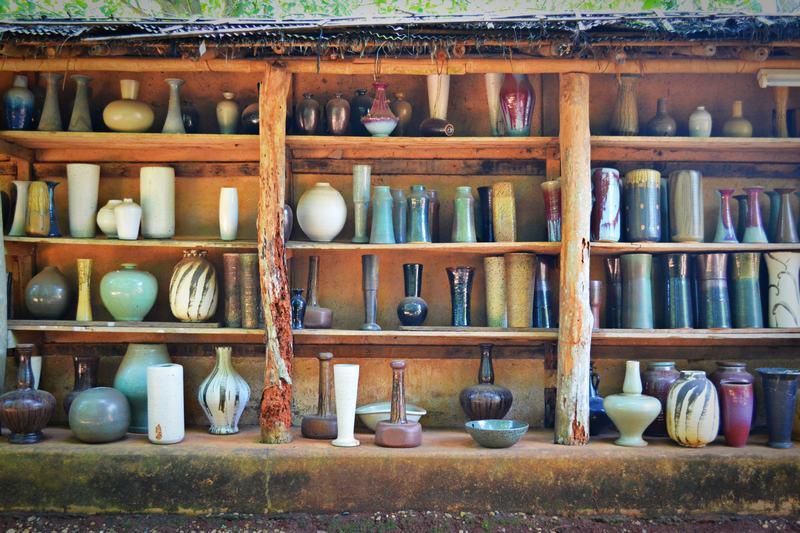 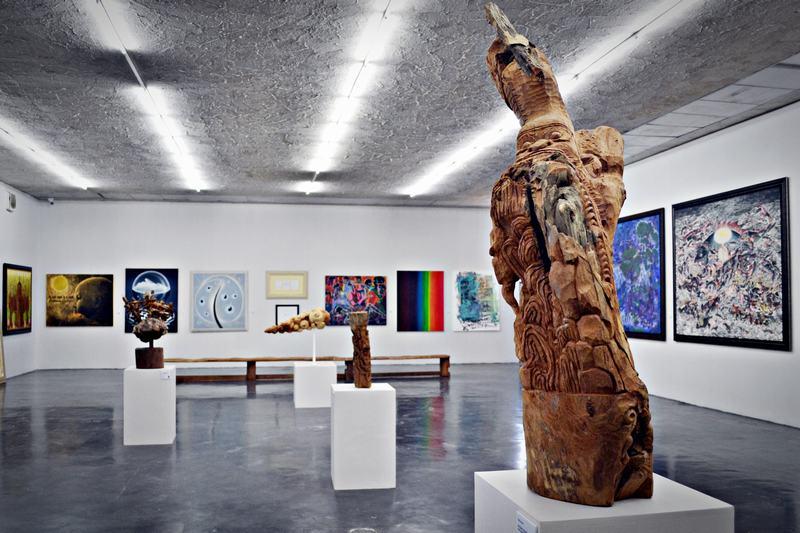 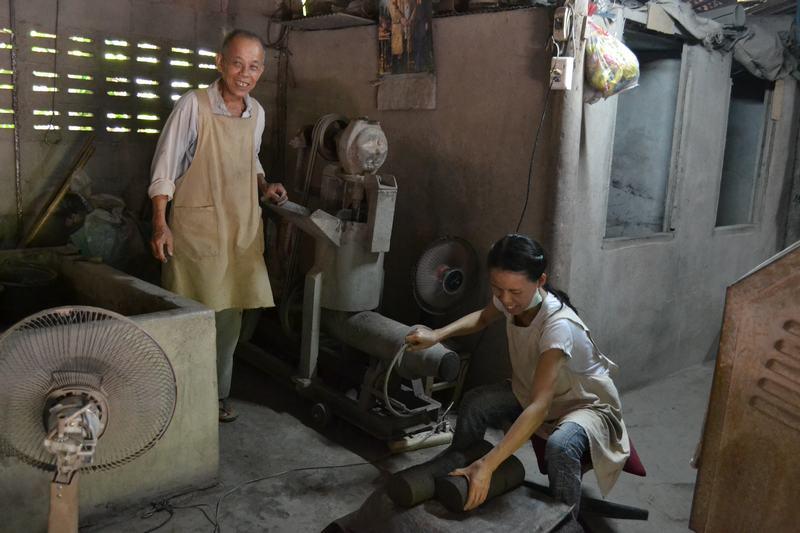 Easia Travel Head OfficeVietnam Head OfficeC/o: ATS Hotel, Suite 326 &327, 33B Pham Ngu Lao Street, Hanoi, VietnamTel: +84 24-39 33 13 62www.easia-travel.com